Министерство науки и высшего образования Российской Федерациифедеральное государственное автономное образовательное учреждение высшего образования «Московский физико-технический институт(национальный исследовательский университет)»П Р И К А ЗОб итогах обучения и подготовки персонала МФТИ в области ГО и защите от ЧС в 2020 году и задачах на 2021год В 2020 году подготовка персонала Федерального государственного автономного образовательного учреждения высшего образования «Московский физико-технический институт (национальный исследовательский университет)» (далее МФТИ) в области гражданской обороны и защиты от чрезвычайных ситуаций проводилась в соответствии с требованиями постановлений Правительства РФ от 2.11.2000г. № 841 «Об утверждении положения об организации обучения населения в области гражданской обороны» (ред. от 19.04.2017 г.) и от 4.09.2003 г. № 547 «О подготовке населения в области защиты от чрезвычайных ситуаций природного и техногенного характера» (ред. от 29.11.2018 г.), Организационно-методическими указаниями Главного управления МЧС России по Московской области по подготовке населения Московской области в области гражданской обороны, защиты от чрезвычайных ситуаций, обеспечения пожарной безопасности и безопасности людей на водных объектах на 2015-2020 годы, распоряжением администрации городского округа Долгопрудный от 14.02.2018 № 4064/9 «О курсовой подготовке в области ГОЧС». Основными задачами подготовки в 2020 году были:         обучение (подготовка) руководителей всех уровней умению организовать и обеспечить устойчивое управление подчиненным силами и средствам в обстановке ЧС, принятию обоснованных решений в условиях ограниченного времени;         практическое овладение личным составом нештатного формирования гражданской обороны (далее НФГО) и аварийно-спасательного формирования (далее НАСФ) приёмов и способов действий в ЧС (по предназначению);         повышение эффективности процесса обучения (подготовки) всех категорий работников института.         План основных мероприятий организации по вопросам подготовки руководящего состава, работников организации в 2020 году выполнен. Прошли обучения в учебных центрах МЧС города Москвы и Московской области -  28 человек.         В МФТИ проведены 32 штабные и объектовые тренировки по:-   развертыванию пункта временного размещения (ПВР);-   размещения сборного эвакуационного пункта (СЭП);-   действиям звеньев НФГО в условиях чрезвычайных ситуаций; - эвакуации персонала и студентов из общежитий и учебных корпусов.   Оценка проведенных тренировок «Удовлетворительно».          Лучших результатов при обучении (подготовки) в области ГО и защиты от ЧС добились:-   звено пожаротушения НФГО, командир звена Дубинчик А. В. – инспектор пожарной безопасности;-   руководитель учебной группы курсового обучения по ГО и ЧС Григорьев С. А. – начальник отдела по обеспечению инфраструктуры и быта.          Пропаганда знаний в области гражданской обороны и защиты персонала института от чрезвычайных ситуаций осуществлялась в соответствии с годовым планом работы по ГО и ЧС, в ходе проведения плановых занятий в структурных подразделениях института.          Учебно-материальная база института для обучения по ГО и ЧС, класс для проведения занятий и инструктажей по ГО и ЧС отвечают предъявляемым требованиям.          В целях совершенствования подготовки персонала в области гражданской обороны и защиты от чрезвычайных ситуаций в МФТИПРИКАЗЫВАЮ:         1.      Главной задачей на 2021 год считать: - обучение персонала института правилам поведения, действиям в ЧС, приемам оказания первой помощи пострадавшим, правилам пользования коллективными и индивидуальными средствами защиты; -  выработка у руководителей всех уровней института навыков управления силами и средствами системы предупреждения и ликвидации ЧС;- организацию проведения комплекса мероприятий, направленных на повышение безопасности в различных сферах деятельности МФТИ.         2.      Подготовку в области ГО и защиты от ЧС организовать: - для сотрудников университета и личного состава нештатных формирований гражданской обороны (НФГО) – путем проведения занятий в соответствующих структурных подразделениях, в рабочее время по установленным программам (Приложение № 1), (Приложение № 2, специальная подготовка, для сотрудников НФГО) и самостоятельной подготовки с последующим закреплением полученных знаний и навыков на учениях и тренировках;- для обучающихся (студентов) – на занятиях в учебное время по курсу «Безопасность жизнедеятельности»; - для руководящего состава гражданской обороны, руководителей структурных подразделений университета – путем повышения квалификации в соответствующих учебно-методических центрах.3.  Руководителям структурных подразделений:3.1.создать учебные группы в структурных подразделениях; – руководителям учебных групп своим решением (решением руководителей структурных подразделений) назначить заместителей руководителей групп занятий по ГО и действиям в чрезвычайных ситуациях;3.2. проводить обучение работников структурных подразделений, не входящих в состав нештатного формирования по обеспечению выполнения мероприятий по гражданской обороне путем:3.2.1.проведения плановых занятий по рекомендованной тематике (Приложение № 1);3.2.2.самостоятельного изучения материала по способам защиты от ЧС и опасностей, возникающих при ведении военных действий или вследствие этих действий;3.2.3.участия в учениях и тренировках по ГО и защите от ЧС;3.3.подготовку проводить по плану руководителя структурного подразделения.4.  Руководящему составу МФТИ, начальнику штаба ГО и ЧС, руководителям структурных подразделений проходить подготовку путем:4.1.обучения и повышения квалификации в учебных заведениях МЧС России, учреждениях повышения квалификации федеральных органов исполнительной власти и организаций, в учебно-методическом центре по ГО и ЧС Московской области (по очной и дистанционной форме);4.2. самостоятельной подготовки по рекомендованной тематике (Приложение № 1);4.3. участия в учениях и тренировках по ГО и защите от ЧС, в учебно-методических сборах и других мероприятиях по ГО и ЧС.5. Командирам звеньев нештатных формирований по обеспечению выполнения мероприятий по гражданской обороне (НФГО) МФТИ:5.1. проводить подготовку формирований путем:5.1.1. обучения и повышения квалификации руководителей формирований на курсах в учебно-методическом центре по ГО и ЧС Московской области;5.1.2. проведения занятий с личным составом формирований под руководством командиров формирований (звеньев) и путем самостоятельного изучения материала по рекомендованной тематике программы обучения (Приложение № 2);5.1.3. участия в учениях и тренировках по ГО и защите от ЧС.6. Занятия и подготовку по вопросам ГО и ЧС проводить по плану начальника штаба ГО и ЧС;6.1. в случае невозможности проводить занятия в указанные дни руководителям групп разрешается спланировать занятия в другие дни указанных месяцев.7. Руководителям учебных групп иметь расписание занятий на учебных год, в котором указывается: дата и время проведения занятия, кто проводит, тема занятия, отметка о проведении, роспись лица, проводившего занятие. Расписание подписывает руководитель учебной группы.8. Отчетными документами по проведенным занятиям считать 8.1.   журнал учета занятий (Приложение № 3);8.2.   расписание занятий;8.3. краткое содержание изучаемого материала по теме (план-конспект).9.  Другие мероприятия по подготовке персонала МФТИ в области гражданской обороны и чрезвычайных ситуаций проводить в соответствии с «Планом основных мероприятий МФТИ в области гражданской обороны, предупреждения и ликвидации чрезвычайных ситуаций и обеспечения пожарной безопасности на 2021 год».10. Отделу ГО и ЧС оказать необходимую помощь руководителям занятий по их организации и проведению, осуществлять контроль за подготовкой сотрудников института в области защиты от чрезвычайных ситуаций.11.  Контроль по исполнению приказа возложить на директора по административной работе В. Н. Субботина.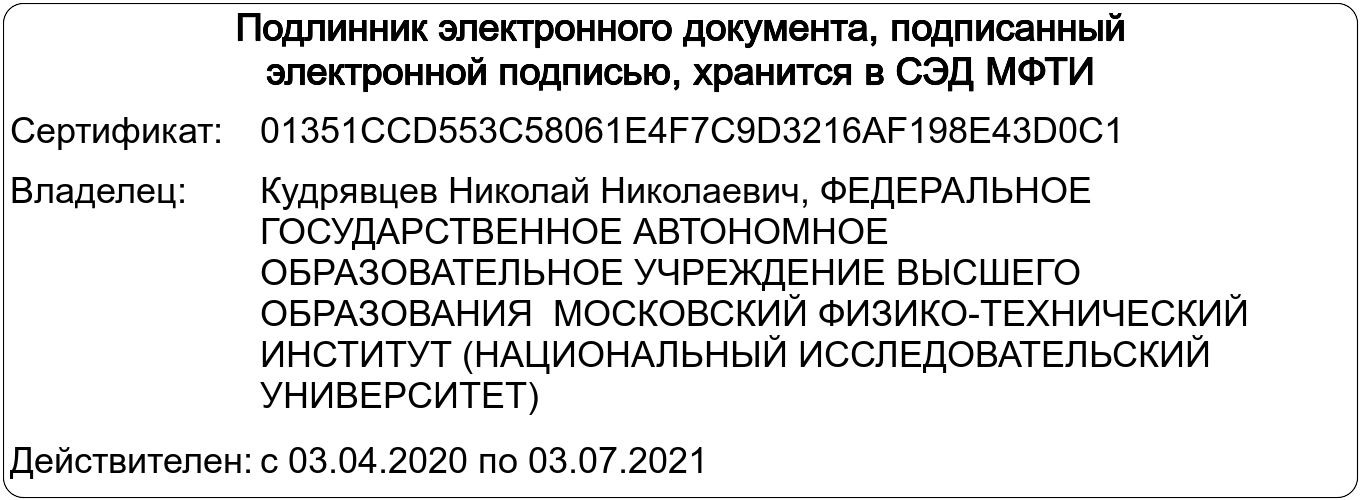 ЛИСТ СОГЛАСОВАНИЯк приказу № 2548-1 от 27.11.2020Инициатор согласования Помчалов Александр АлександровичСогласование инициировано 29.10.2020 14:39:12Тип согласования: По очереди                                                               Приложение к приказу № 2548-1 от 27.11.2020                                                                                                                        Приложение № 1Рабочая программа обучения работников (персонала) структурных подразделений МФТИ в области гражданской обороны и защиты от чрезвычайных ситуаций природного и техногенного характера                                     1. Пояснительная запискаОбучение работников МФТИ  в области гражданской обороны и защиты от чрезвычайных ситуаций природного и техногенного характера организуется в соответствии с требованиями федеральных законов «О гражданской обороне», «О защите населения и территорий от чрезвычайных ситуаций природного и техногенного характера», постановлений Правительства Российской Федерации от 4 сентября 2003 г. № 547 «О подготовке населения в области защиты от чрезвычайных ситуаций природного и техногенного характера» и от 2 ноября 2000 г. № 841 «Об утверждении Положения об организации обучения населения в области гражданской обороны», приказов и организационно-методических указаний МЧС России, Примерной программы обучения работающего населения в области гражданской обороны и защиты от чрезвычайных ситуаций природного и техногенного характера МЧС России 2019 - 2020 года. Основная цель обучения - повышение готовности работников (персонала) структурных подразделений МФТИ к умелым и адекватным действиям в условиях угрозы и возникновения опасностей при чрезвычайных ситуациях, характерных для г. Москвы и г. Долгопрудный, а также в военное время.Обучение всех работников организации по данной Рабочей программе проводится ежегодно. Порядок организации обучения определяется ежегодно соответствующим приказом.Занятия по темам проводятся в виде бесед, семинаров и практических занятий. Они должны прививать работникам навыки действий по сигналам оповещения и выполнению мероприятий защиты в условиях исполнения ими своих должностных обязанностей.При проведении практических занятий теоретический материал, необходимый для правильного понимания и выполнения практических приемов и действий, рассматривается путем рассказа или опроса обучаемых.Рабочая программа рассчитана на 19 часов учебного времени в течение календарного года. Продолжительность учебного часа – 45 минут.Знания и умения, полученные при освоении тем Рабочей программы, совершенствуются в ходе участия работников организации в учениях и тренировках по ГО и защите от ЧС.Контроль за качеством усвоения учебного материала работающим работниками организации проводят председатель и члены КЧС и ПБ, а также руководители занятий путем опроса обучаемых перед началом и в ходе занятий.Занятия организуются ежемесячно в течение года, исключая месяц массовых отпусков работников (персонала) МФТИ, и проводятся в рабочее время.Занятия по ГО и ЧС в структурных подразделениях института проводят руководители структурных подразделений.  2. Требования к уровню освоения курса обученияВ результате прохождения курса обучения работники организаций должны:знать:опасности для населения, присущие чрезвычайным ситуациям, характерным для территории города, округа, района и работы, а также возникающие при военных действиях и вследствие этих действий, и возможные способы защиты от них;сигналы оповещения об опасностях и порядок действия по ним;правила безопасного поведения в быту;основные принципы, средства и способы защиты от опасностей чрезвычайных ситуаций и военного времени, свои обязанности и правила поведения при возникновении опасностей, а также ответственность за их не выполнение правила применения средств индивидуальной защиты (далее - СИЗ) и порядок их получения;место расположения средств коллективной защиты и порядок укрытия в них работников организации, правила поведения в защитных сооружениях;основные требования пожарной безопасности на рабочем месте и в быту; уметь:практически выполнять основные мероприятия защиты от опасностей, возникающих при чрезвычайных ситуациях природного и техногенного характера, в случае пожара, при ведении военных действий или вследствие этих действий, а также;четко действовать по сигналам оповещения;адекватно действовать при угрозе и возникновении негативных и опасных факторов бытового характера;пользоваться средствами коллективной и индивидуальной защиты; проводить частичную специальную обработку с учетом имеющихся в организации СИЗ, материалов и приборов, а также профессиональных обязанностей. оказывать первую помощь в неотложных ситуациях.3. Расписание занятий, наименование тем, виды занятий и количество часов4. Содержание тем занятий Тема 1. Беседа-2 часа. «Чрезвычайные ситуации, характерные для г.  Москва и г. Долгопрудный, присущие им опасности для населения и организации и возможные способы защиты от них работников организации».Понятие о ЧС. Их классификация по виду и масштабу.ЧС природного характера, характерные Москва и г. Долгопрудный, присущие им опасности и возможные последствия. Наиболее приемлемые способы защиты персонала объекта при возникновении данных ЧС. Порядок действий работников организаций в случаях угрозы и возникновения ЧС природного характера при нахождении их на рабочем месте, дома, на открытой местности.Потенциально опасные объекты, расположенные на территории г. Долгопрудный и возможные ЧС техногенного характера при авариях и катастрофах на них. Возможные способы защиты работников организации при возникновении данных ЧС.Опасности военного характера и присущие им особенности. Действия работников организации при возникновении опасностей военного характера.Права и обязанности граждан в области ГО и защиты от ЧС. Ответственность за нарушение требований нормативных правовых актов в области ГО и защиты от ЧС.Тема 2. Беседа-1 час. Сигналы оповещения об опасностях, порядок их доведения до населения и действия по ним работников организаций».Сигнал «Внимание всем», его предназначение и способы доведения до населения. Действия работников организации при его получении в различимых условиях обстановки.Возможные тексты информационных сообщений о ЧС и порядок действий работников организации по ним.Другие сигналы оповещения, их назначение, возможные способы доведения и действия работников организаций по ним.Тема 3. Практическое занятие-3 часа. «Средства коллективной и индивидуальной защиты работников организаций. Порядок и правила их применения и использования».Виды, назначение и правила пользования имеющимися в организации средствами коллективной и индивидуальной защиты. Действия работников при получении, проверке, применении и хранение средств индивидуальной защиты.Практическое изготовление и применение подручных средств защиты органов дыхания.Действия при укрытии работников организаций в защитных сооружениях. Меры безопасности при нахождении в защитных сооружениях. Тема 4. Практическое занятие-3 часа. «Действия работников организаций по предупреждению аварий, катастроф и пожаров на территории организации и в случае их возникновения».Основные требования охраны труда и соблюдение техники безопасности на рабочем месте. Действия по сигналам оповещения при аварии и катастрофе на производстве.Основные требования пожарной безопасности на рабочем месте.Действия при обнаружении задымления и возгорания, а также по сигналам оповещения о пожаре. Первичные средства пожаротушения и их расположение. Действия при их применении.Тема 5. Практическое занятие-3 часа. «Действия работников организаций при угрозе и возникновении на территории региона (муниципального образования) чрезвычайных ситуаций природного, техногенного и биолого-социального характера».Мероприятия, которые необходимо выполнить при угрозе возникновения ЧС. Практическая отработка действий по сигналу «Внимание всем» и информационным сообщениям, с учетом особенностей производственной (трудовой) деятельности организации (объекта в случае оповещения о стихийных бедствиях метеорологического характера (ураганы, бури, смерчи, метели, снежные заносы, мороз и пр.), во время их возникновения и после окончания.Повышение защитных свойств помещений от проникновения радиоактивных, отравляющих и химически опасных веществ при ЧС техногенного характера.Эвакуация и рассредоточение. Защита населения путем эвакуации. Принципы и способы эвакуации. Порядок проведения эвакуации. Что необходимо иметь с собой при объявлении эвакуации.Действия работников, оказавшихся в местах ЧС биолого-социального характера (инфекционная заболеваемость людей, инфекционная заболеваемость животных, поражение с/х растений болезнями и вредителями).Тема 6. Практическое занятие-3 часа. «Действия работников организаций при угрозе террористического акта на территории организации и в случае его совершения».Предварительная беседа о террористических и диверсионных актах, их общественной опасности и нормативно-правовой основе защиты населения Москвы от терроризма.Признаки, указывающие на возможность наличия взрывного устройства, и действия при обнаружении предметов, похожих на взрывное устройство. Действия при получении по телефону сообщения об угрозе террористического характера. Правила обращения с анонимными материалами, содержащими угрозы террористического характера. Действия при захвате в заложники и при освобождении.Действия, связанные с физическим насилием разбоем, погромами, бандитизмом, драками) и большим скоплением людей (массовые беспорядки и др.).Правила и порядок действий работников организаций при угрозе или совершении террористического акта на территории организации.Тема 7. Семинар-2 часа. «Способы предупреждения негативных и опасных факторов бытового характера и порядок действий в случае их возникновения».Возможные негативные и опасные факторы бытового характера и меры по их предупреждению.Правила обращения с бытовыми приборами и электроинструментом. Действия при бытовых отравлениях, укусе животными и насекомыми. Правила содержания домашних животных и поведения с ними на улице. Правила действий по обеспечению личной безопасности в местах массового скопления людей, при пожаре, на водных объектах, в походе и |на природе.Способы предотвращения и преодоления паники и панических настроений в опасных и чрезвычайных ситуациях.Тема 8. Практическое занятие -3 часа. «Правила и порядок оказания первой помощи себе и пострадавшим при несчастных случаях, травмах, отравлениях и ЧС. Основы ухода за больными».Основные правила оказания первой помощи в неотложных ситуациях, Первая помощь при кровотечениях и ранениях. Способы остановки кровотечения. Виды повязок. Правила и приемы наложения повязок на раны. Практическое наложение повязок.Первая помощь при переломах. Приемы и способы иммобилизации с применением табельных и подручных средств. Способы и правила транспортировки и переноски пострадавших.Первая помощь при ушибах, вывихах, химических и термических ожогах, отравлениях, обморожениях, обмороке, поражении электрическим током, тепловом и солнечном ударах. Правила оказания помощи утопающему.Правила и техника проведения искусственного дыхания и непрямого массажа сердца.Практическая тренировка по проведению искусственного дыхания и непрямого массажа сердца.Основы ухода за больными (гигиена комнаты и постели больного; способы смены белья, подгузников; методика измерения температуры, артериального давления; методика наложения повязок, пластырей, компрессов, горчичников, шин, бандажей; основы сочетания лекарственных средств и диет);Возможный состав домашней медицинской аптечки.                                                                                               Приложение № 2ПРОГРАММА КУРСОВОГО ОБУЧЕНИЯ ЛИЧНОГО СОСТАВА НЕШТАТНЫХ          ФОРМИРОВАНИЙ ПО ОБЕСПЕЧЕНИЮ ВЫПОЛНЕНИЯ         МЕРОПРИЯТИЙ ПО ГРАЖДАНСКОЙ ОБОРОНЕ (НФГО)                                                            В МФТИ I. ОБЩИЕ ПОЛОЖЕНИЯ Федеральным законом от 12 февраля 1998 г. N 28-ФЗ "О гражданской обороне", приказом МЧС России от 18 декабря 2014 г. N 701 "Об утверждении Типового порядка создания нештатных формирований по обеспечению выполнения мероприятий по гражданской обороне" закреплено юридическое определение термина - нештатное формирование по обеспечению выполнения мероприятий по гражданской обороне (далее - НФГО), определены полномочия по созданию и оснащению НФГО, а также их примерный состав и структура. Эффективность действий НФГО по обеспечению выполнения мероприятий гражданской обороны (далее - ГО) и проведения неотложных работ при ликвидации чрезвычайных ситуаций (далее - ЧС) в решающей степени зависит от уровня подготовки личного состава. Порядок организации и осуществления подготовки личного состава НФГО установлен постановлением Правительства Российской Федерации от 2 ноября 2000 г. № 841 (ред. от 19.04.2017 г.) "Об утверждении Положения об организации подготовки населения в области гражданской обороны" и приказами Министерства Российской Федерации по делам гражданской обороны, чрезвычайным ситуациям и ликвидации последствий стихийных бедствий, а с учетом конкретных условий может уточняться нормативными и методическими документами федеральных органов исполнительной власти, органов исполнительной власти субъектов Российской Федерации, органов местного самоуправления и организаций, создающих НФГО. Подготовка личного состава НФГО включает: получение знаний в ходе ежегодного усвоения программы курсового обучения работающего населения в области ГО и защиты от ЧС; обучение личного состава НФГО по программе курсового обучения, разработанной в соответствии с требованиями настоящей программы курсового обучения НФГО; обучение руководителей НФГО по программе курсового обучения, в соответствии с требованиями программы курсового обучения должностных лиц и работников ГО и единой государственной системы предупреждения и ликвидации ЧС; участие НФГО в учениях, тренировках и соревнованиях. Ключевой формой подготовки личного состава НФГО является обучение в структурных подразделениях МФТИ, имеющих в своём составе персонал НФГО, по программе курсового обучения.Курсовое обучение - целенаправленный процесс организации деятельности по овладению личным составом НФГО знаниями и умениями в области ГО и защиты от ЧС, а также приобретению опыта их применения в интересах защиты от опасностей, возникающих при военных конфликтах или вследствие этих конфликтов, ЧС природного и техногенного характера, а также выполнения возлагаемых на них обязанностей в области ГО и защиты от ЧС. Цель курсового обучения - передача обучаемым знаний и навыков по умелым, слаженным и наиболее эффективным приемам и способам коллективных действий при приведении НФГО в готовность, участии в обеспечении выполнения мероприятий по ГО и проведении не связанных с угрозой жизни и здоровью людей неотложных работ при ликвидации ЧС. Основными задачами обучения являются: - получение знаний о назначении, структуре и задачах выполняемых НФГО; - совершенствование слаженности действий в составе НФГО при приведении его в готовность; - подготовка личного состава к выполнению своих функциональных обязанностей в составе НФГО при выполнении ими задач по предназначению; - изучение порядка применения, правил эксплуатации, мер безопасности и совершенствование навыков при использовании техники, оборудования, снаряжения и инструментов, находящихся на оснащении НФГО; - совершенствование         навыков    в    выполнении    задач    в    средствах индивидуальной защиты;- изучение приемов оказания первой помощи пострадавшим. Основными принципами курсового обучения являются: -   учить личный состав тому, что необходимо для выполнения конкретных функциональных обязанностей;-   наглядность и максимальное приближение к реальной обстановке;-  каждый руководитель (командир) обучает своих подчиненных;-  умелое сочетание различных форм и методов обучения; - системность и методическая последовательность обучения ("от простого к сложному, от известного к неизвестному");- коллективный и индивидуальный подход в обучении;- сознательность и активность обучения;- доступность обучения. По характеру учебной деятельности занятия, проводимые в ходе курсового обучения, подразделяются на теоретические и практические. Целью теоретической части обучения является усвоение личным составом НФГО своих функциональных обязанностей, а также возможной   обстановки в предполагаемых районах выполнения задач. Теоретический материал изучается путем рассказа или объяснения с использованием современных обучающих программ, видеофильмов, плакатов и других наглядных пособий. Основной формой теоретических занятий при обучении личного состава НФГО является беседа. В ходе беседы руководитель занятия передает знания обучаемым в процессе обсуждения именно тех вопросов, по которым обучаемые недостаточно подготовлены, а также определяет уровень их подготовки по ключевым темам. Главная составляющая обучения личного состава НФГО – проведение практических занятий (тренировки, комплексные и тактико-специальные занятия). Цель практических занятий - освоение приемов и способов действий при приведении НФГО в готовность и слаженным действиям при выполнении задач по предназначению. Тренировка - проводится с целью выработки, поддержания и совершенствования личным составом необходимых практических навыков и слаженных действий по выполнению задач в составе структурных подразделений НФГО. Комплексное занятие - основной вид практической подготовки структурных подразделений НФГО по выполнению всего объема обязанностей в ходе выполнения задач по предназначению. В ходе комплексного занятия весь личный состав НФГО, независимо от занимаемых должностей, обучается по единому замыслу правильному и однообразному выполнению действий (приемов). На комплексном занятии практические действия, обучаемые отрабатывают последовательно по вводным, выдаваемым руководителем занятия (руководителем формирования). При необходимости руководитель занятия может объяснять и показывать правильный порядок выполнения тех или иных приемов и действий перед началом их отработки или после. Для обеспечения высокого качества проведения комплексного занятия и максимальной загрузки обучаемых, руководитель занятия привлекает необходимое количество помощников (инструкторов). Тактико-специальное занятие - является высшей формой обучения и предназначено для слаживания НФГО и совершенствования навыков руководителей звеньев НФГО и командиров структурных подразделений в организации действий и управлении личным составом, практической отработки в комплексе проведения мероприятий по ГО и проведению не связанных с угрозой жизни и здоровью людей неотложных работ при ликвидации ЧС. На тактико-специальном занятии отрабатываются учебные задачи в условиях максимально приближенных к реальным возможным опасностям возникающих при военных конфликтах или вследствие этих конфликтов, а также при ЧС природного и техногенного характера, без пауз и перерывов, со всем личным составом НФГО и штатной специальной техникой, оборудованием, снаряжением и инструментами. Примерная программа курсового обучения личного состава НФГО: - определяет организацию и порядок обучения; - устанавливает требования к уровню знаний и умений обучаемых, прошедших курсовое обучение; - рекомендует примерный перечень тем занятий, их содержание и количество часов на освоение программы.              II. ОРГАНИЗАЦИЯ КУРСОВОГО ОБУЧЕНИЯ Порядок и последовательность проведения курсового обучения.Обучение личного состава НФГО по программе курсового обучения, разработанной в соответствии с требованиями настоящей программы курсового обучения, планируется и проводится в МФТИ ежегодно, в рабочее время, в объеме не менее 15 часов. Примерная программа курсового обучения НФГО построена по модульному принципу. Она включает модуль базовой подготовки и модуль специальной подготовки. Для проведения теоретических занятий комплектуются группы численностью до 25 человек с учетом видов создаваемых формирований. Практические занятия могут проводиться в составе структурных подразделений или НФГО в полном составе. Подготовка личного состава НФГО по модулю базовой подготовки должна обеспечить: - уяснение личным составом предназначения и решаемых задач НФГО с учетом возможной обстановки, возникающей при военных конфликтах или вследствие этих конфликтов, а также при ЧС природного и техногенного характера, характерных для функционирования организации и места ее расположения; - отработку слаженных действий личного состава НФГО при приведении в готовность и подготовку формирования к выполнению задач по предназначению; - организованные и слаженные действия личного состава НФГО при выдвижении в район выполнения задач; - совершенствование навыков по применению средств индивидуальной защиты;Темы модуля базовой подготовки отрабатываются в полном объеме (не менее 9 часов) всеми видами НФГО. Подготовка личного состава НФГО по модулю специальной подготовки должна быть направлена на совершенствование слаженности действий личного состава НФГО при выполнении задач в соответствии с предназначением, в том числе в условиях загрязнения (заражения) местности радиоактивными, отравляющими, аварийно химически опасными веществами. На подготовку личного состава НФГО по модулю специальной подготовки отводится не менее 5 часов. В состав модуля специальной подготовки может включаться одна или несколько рекомендуемых тем, исходя из задач, возлагаемых на НФГО (таблица 1).                                                                                                             Таблица 1                                  Учебно-тематический план обучения нештатных формирований гражданской обороны (НФГО)                      МФТИ по базовой и специальной подготовке Цель обучения: поддержание НФГО МФТИ в готовности к выполнению задач по предназначению, а также получение личным составом формирований знаний, умений и навыков для действий при приведении в готовность, выдвижении в район выполнении задач.Категория обучаемых: работники МФТИ, входящие в состав НФГО. Продолжительность обучения: 19 учебных часов (14 часов базовая подготовка - в структурных подразделениях), 5 часов специальная подготовка – руководители групп формирований). Форма обучения: в повседневной трудовой деятельности.                                                  Модуль базовой подготовки  По плану руководителей структурных подразделений.Модуль специальной подготовки По плану руководителей звеньев формирований. Наименование тем и расчет часов специальной подготовки: а) звено - аварийно-технической формирования б) звено - медицинский пост в) звено - охраны общественного порядка г) звено - связи и оповещения д) звено - поста радиационного и химического наблюдения ж) звено - пожаротушения з) звено – подвоза водыФорма проверки знаний: проверка знаний осуществляется в ходе проведения опроса или тестирования, а также в ходе проведения учений и тренировок по оценке действия формирования в целом. Проверку знаний личного состава НФГО должны в обязательном порядке проводить руководитель занятия, командир звена НФГО. Приложения № 3ЖУРНАЛучета проведения занятий по вопросамГО и ЧС в 2021 годуУчебная группа (структурное подразделение)  ______________________________________Руководитель занятий ___________________                    Порядок ведения журнала 1. Журнал является основным документом по учету выполнения тематического плана (программы), посещаемости занятий и сдачи нормативов.2. Перед началом занятий руководитель учебной группы вписывает в журнал сведения о составе обучаемых (уточняет данные по списку группы).3. Учет посещаемости ведется на каждом занятии. При этом для присутствующих отметок не делается. При отсутствии по болезни ставится отметка «б» - болен, в других случаях: при отпуске ставится отметка – «о», при командировке – «к», при дежурстве (работе) – «д». с отсутствующими занятия проводятся дополнительно, о чем делается отметка в разделе – «учет посещаемых занятий».4. После проведения занятий руководитель обязан вписать в журнал учет тему проведенного занятия и расписаться за проведенное занятие.5. Сдача нормативов оценивается по пятибалльной системе.6. Журнал хранится у руководителя занятий.В конце каждого учебного года представляется в штаб ГО для проверки        Учет посещаемости занятий по базовой тематике Расписание занятий от 27.11.2020 № 2548-1 РекторН.Н. КудрявцевNФИОДолжностьСрок согласованияРезультат согласования1Помчалов Александр АлександровичНачальник отдела гражданской обороны и чрезвычайных ситуаций-Согласовано в ДО 30.10.2020 11:35:562Субботин Василий НиколаевичДиректор по административной работе-Согласовано в ДО 30.10.2020 13:55:253Белянко Евгений АлександровичДиректор физтех-школы радиотехники и компьютерных технологий-Согласовано в ДО 30.10.2020 23:55:534Негодяев Сергей СерафимовичДиректор физтех-школы аэрокосмических технологий -Согласовано в ДО 02.11.2020 20:29:365Иванов Виктор ВладимировичДиректор физтех-школы электроники, фотоники и молекулярной физики-Согласовано в ДО 03.11.2020 19:09:026Райгородский Андрей МихайловичДиректор физтех-школы прикладной математики и информатики-Согласовано в ДО 06.11.2020 13:43:007Кузьмин Денис ВладимировичДиректор физтех-школы биологической и медицинской физики-Согласовано в ДО 06.11.2020 14:53:458Воронов Артём АнатольевичПроректор по учебной работе-Согласовано в ДО 06.11.2020 18:06:369Баган Виталий АнатольевичПроректор по научной работе-Согласовано в ДО 26.11.2020 17:54:2310Анохова Елена ВладимировнаПервый проректор-Согласовано в ДО 26.11.2020 18:13:05№№ темНаименование темВид занятияКол-во часов1Чрезвычайные ситуации, характерные для г. Москва и г. Долгопрудный, присущие им опасности для населения и организации и возможные способы защиты от них работников организацииБеседа122Сигналы оповещения об опасностях, порядок их доведения до населения и действия по ним работников организацииБеседа13Средства коллективной и индивидуальной защиты работников организации, Порядок и правила их применения и использованияПрактическое занятие24Действия работников организации по предупреждению аварий, катастроф и пожаров на территории организации и в случае их возникновения. Первичные средства пожаротушения, имеющиеся в организацииПрактическое занятие35Действия работников организации при угрозе и возникновении на территории Москвы,г. Долгопрудный и МФТИ чрезвычайных ситуаций природного, техногенного и биолого-социального характераПрактическое занятие36Действия работников организации при угрозе террористического акта на территории организации и в случае его совершенияПрактическое занятие37Способы предупреждения негативных и опасных факторов бытового характера и порядок действий в случае их возникновенияСеминар28Правила и порядок оказания первой помощи себе и пострадавшим при несчастных случаях, травмах, отравлениях и ЧС. Основы ухода за больнымиПрактическое занятие3Итого:19№ п/п Наименование тем Вид занятия Кол-во часов 1. Тема: Устранение аварий в водопроводных, тепловых, канализационных, вентиляционных, электротехнических сетях. Практическое занятие 4 2. Тема: Меры безопасности при проведении устранения аварий. Практическое занятие 1 Итого: 5 № п/п Наименование тем Вид занятия Кол-во часов 1. Тема: Средства индивидуальной медицинской защиты. Правила пользования ими. Практическое занятие 2 2. Тема: Розыск пострадавших, оказание им первой медицинской помощи. Вынос (вывоз) пострадавших в медицинские учреждения.Практическое занятие 2 3. Тема: Оказание первой медицинской помощи в очагах поражения. Практическое занятие 1 Итого: 5 № п/п Наименование тем Вид занятия Кол-во часов 1. Тема: Восстановление и поддержание порядка на территории, пострадавшей при ведении военных действий или вследствие этих действий, а также при ЧС. Тактикоспециальное занятие 2 2. Тема: Средства индивидуальной медицинской защиты. Правила пользования ими. Практическое занятие 2 3. Тема: Действия личного состава нештатных (НФГО) охраны общественного порядка при проведении эвакуации сотрудников и студентов МФТИ.Практическое занятие 1 Итого: 5 № п/п Наименование тем Вид занятия Кол-во часов 1. Тема: Организация связи и основные требования к ней. Работа при отключении электроэнергии, городской телефонной сети  Лекция 2 2. Тема: Порядок приема сообщений и сигналов ГО и ЧС, оповещение должностных лиц и сотрудников подразделений. Практическое занятие 3 Итого: 5 № п/п Наименование тем Вид занятия Кол-во часов 1. Тема: Действия поста при ведении радиационной, химической и биологической разведки и наблюдения. Лекция 2 2. Тема: Применение приборов радиационной и химической разведки, контроля радиоактивного заражения и облучения, а также средств индивидуальной защиты. Практическое занятие 3 Итого: 5 № п/п Наименование тем Вид занятия Кол-во часов 1. Тема: Организация оповещения при пожаре и требования к оповещению. Работа при отключении электроэнергии, городской телефонной сети, водоснабжения  Лекция 2 2. Тема: Порядок эвакуации из горящих зданий, тушение очага пожара огнетушителями различных марок.Практическое занятие 3 Итого: 5 № п/п Наименование тем Вид занятия Кол-во часов 1. Тема: Порядок работы командира и личного состава звена при подготовке и формирования к действиям при выполнении задачи.Лекция 2 2. Тема: Порядок приема сообщений от ГО и ЧС, оповещение должностных лиц и сотрудников звена к выполнению задач.Практическое занятие 3 Итого: 5 п/пФ.И.О.должностьДата проведения занятийДата проведения занятийДата проведения занятийДата проведения занятийДата проведения занятийДата проведения занятийДата проведения занятийДата проведения занятийДата проведения занятийДата проведения занятийДата проведения занятийзачетп/пФ.И.О.должностьДатаКол-во часовНомер темы и задачи, краткое их содержание, метод проведения занятияЗамечание и подпись руководителяп/пНаименование темВид занятияКол-во часов1.Чрезвычайные ситуации, характерные для региона (муниципального образования), присущие им опасности для населения и возможные способы защиты от них работников организациибеседа22.Сигналы оповещения об опасностях, порядок их доведения до населения и действия по ним работников организацийбеседа13.Средства коллективной и индивидуальной защиты работников организаций, а также первичные средства пожаротушения, имеющиеся в организации. Порядок и правила их применения и использованияпрактическое занятие24.Действия работников организаций по предупреждению аварий, катастроф и пожаров на территории организации и в случае их возникновенияпрактическое занятие35.Действия работников организаций при угрозе и возникновении на территории региона (муниципального образования) чрезвычайных ситуаций природного техногенного и биолого-социального характерапрактическое занятие36.Действия работников организаций при угрозе террористического акта на территории организации и в случае его совершенияпрактическое занятие37.Способы предупреждения негативных и опасных факторов бытового характера и порядок действий в случае их возникновенияпрактическое занятие28.Правила и порядок оказания первой помощи себе и пострадавшим при несчастных случаях, травмах, отравлениях и ЧС. Основы ухода за больнымибеседа, практическое занятие 3Итого:19